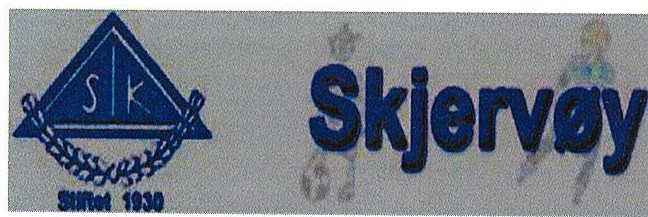 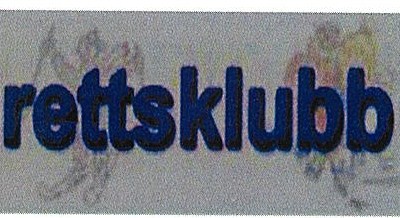 HÅNDBALLGRUPPAÅRSMELDING201926 februar	2020Id	Id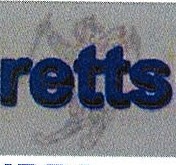 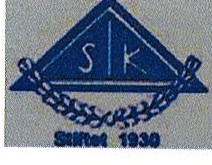 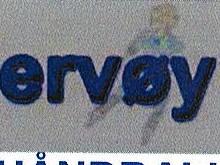 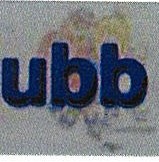 HANDBALLGRUPPAOrganisasjonStyret 2019:Leder Nestleder Sportslig leder Kasserer.Styremedlem Sekretær varaCecilie Richardsen Silvia K. Johansen Tove MoenEivind Steinsvik Petter Henriksen Marion StrandAnna K. Henriksen og Inge RichardsenGrethe M Olsen ble valgt inn som styremedlem, men valgte å trekke seg 27.08.19 pga trenerverv på G10.Valgkomite: Ivar Solvang, Torunn M. Adolfsen og Stig Håkon Ballovarre.Vi lyktes ikke å få foreldrerepresentant og kioskansvarlig denne sesongen. Tove, Silvia og Marion har tatt på seg dette arbeidet på toppen av sine verv i styret., Arbeidet går ut på å sette opp og poste ut dugnadslister, handle inn til og administrere sportskafeen mandager, torsdager, under hjemme-kamper og Nissecup. På slutten av sesongen kom Sunniva S. Hætta inn for å avlaste nevnte styremedlemmer, og har tatt ansvaret for dugnadslistene til svømmekafeen, mandager og torsdager.På årsmøtet 26.2.2020 er følgende medlemmer av Styret på valg:Leder Nestleder Sportslig leder Sekretær Kasserer Styremedlem Styremedlem VaraVaraValgkomite 2-3 personerDet har vært gjennomført 1O styremøter i løpet av 2019. Noen saker har krevd hurtige avgjørelser, og er blitt tatt opp til drøfting på FB-gruppa, messenger og telefon.Medlemmer i Styret har vært til stede på møter rundt lagene, trenermøter, sonemøter via skype, styremøter i Hovedlaget, Idrettsråds-møter og årsmøter.Vi har jevnlig og god kontakt med klubbrådgiver Eirik Engelsen og Region Nord.Vi arrangerte 17 mai 2019 sammen med Turn, og er veldig fornøyd med samarbeidet og rammen vi klarte å skape på Nasjonaldagen.Siden høsten 2019 har vi hatt 6 faste dommere i aksjon: Kristoffer Gundersen, Benjamin Solvang, Cecilie Høgstad, Tobias Birkelund, Kasper Hallonen og dommeransvarlig Ørjan Henriksen. Ørjan er deltidsansatt i Region Nord som dommeroppsett-medarbeider. Han har blant annet ansvaret for å sette opp dommere til alle 14 og 16 års kamper i 7 haller i Troms Fylke. Han har nå fullført Dommertrinn 2, og Dommerutvikler 2. Ørjan planlegger ett nytt barnekamplederkurs for Skjervøy og Nordreisa på høsten 2020.SIK Håndball har rundt 130 aktive unger i alderen 5-18 år. Totalt ervi over 180 registrerte medlemmer i SIK Håndball. Vi fortsetter vår jobb med å inkludere flyktninger og deres foreldre - vi er avhengige av å få med oss så mange som mulig på håndballbanen og tribunen. Vi har ett veldig godt samarbeid med Flyktningetjenesten på Skjervøy, og takker dem for året som har gått.Styret ønsker også å takke våre trenere, som er selve grunnmuren i SIK Håndball: Utallige timer i løpet av sesongen er dere der. For å lede våre små, trygt, godt og lærerikt på veien mot nye mestringer; på treninger, på reiser, på turneringer, på hjemme og -bortekamper.Vi takker foreldrene som har vært i reiselederrollen for tryggheten på tur, inkludering og koselige minner.Vi takker våre dommere: Det er en flink gjeng vi skal være stolte av!Også takker vi alle frivillige som har bidratt med diverse former for dugnad i løpet av 2019. Klubbkassa vokser ikke av seg selv. Dugnad, sponsorbidrag, og inntektsbringende arrangementer er selve navet i norsk idrett: Vi må derfor ha ALLE foreldrene på banen, hvis vi fortsatt skal ha ett godt idrettstilbud på øya.Når dugnadsarbeidet topper seg, så bruker Styret å minne hverandre på om at det er for ungene på Skjervøy vi jobber ræva av oss for. Og det er de jaggu verdt!Målet vårt bør derfor fortsatt være å lage ett trygt, godt, inkluderende og morsomt fritidstilbud til barn og unge på Skjervøy, gjennom timer med god gammeldags dugnadsånd!Håndball er gøy!Styret 20.2.2020Sportslig del, årsmelding 2019:Håndballgruppa har sitt seriespill fra oktober og ut mars. Sportslig del omfattes av inneværende se­ song 2019/2020.For de aller yngste 1. klasse og førskole hadde vi frem til jul løp/hopp/kast med denne aldersgruppa. Der vektlegges det sosiale, lek, moro og mye ballkontakt. De får sin avslutning hvert år når vi arrang­ erer Nissecupen. I år ble det kun lag fra egen klubb f.o.m de yngste opp til J/G 10. Det er et populært innslag før jul.Vi stilte med følgende 6 serielag og trenere i sesongen:Jenter 10: Er en relativt stor gruppe på ca 16 spillere. Andre sesongen vi har tiåringene med i serie­ spill. Trening 2 ganger pr uke a 1 time.Trenere er: Karin Meilandstind og CarolineGutter 10: Nytt av året var at vi hadde samarbeid med fotball. Her trente de både fotball og håndball. Målet var at flere gutter i denne  årsklassen  skulle få bli  kjent med håndball, samt gi et  allsidig tilbud til denne aldersgruppa. Samarbeidet evalueres sammen med trenere etter endt sesong.Trening 2 ganger pr uke a 1 time.Trenere: Grethe Marie Olsen, Irene Støen Krogsti, Sunniva Skallebø Hætta og Robert Wilhelmsen.Jenter 12: Ei relativt stor gruppe på ca 16 spillere. Frem til februar trent på halv bane en dag i uka pga for liten hallkapasitet. Trenere har meldt behov for hel bane på treninger siden sesongstart. Trening 2 ganger pr uke a 1.5 timer. I tillegg oppstart av joggeøkt.Trenere: Stig Håkon Ballovarre og Kjell Ivar Henriksen.Gutter 12: Dette har vært en gruppe der vi i starten ikke visste om vi klarte å stille lag. Flere spillere sluttet pga futsal. Ved oppstart hospiterte jenter 12 i kamper for at det skulle være et  spillende tilbud  til guttene. Etter hvert kom det flere nye spillere til. De er nå oppe i 16 spillere på trening. Alders­ spriket er fra 11 til 13 år på guttene. Pr nå leder guttene tabellen- ensterk prestasjon.Trener: Ivar SolvangJenter 14: Her opplevde vi også flere spillere som sluttet i starten av sesongen. Vi prøvde å kartlegge hvorfor. Ei gruppe som vi har prøvd ulike organiseringer på denne sesong. Vi har hatt treninger for aldersgruppa 13/14 en dag i uka, og felles med disp.spillere f. 2004 en dag i uka.Treninger 2 ganger pr uke a 1.5 timer.I seriespill var J 14 avhengig av å ha disp. spillere fra J 15/16 ned. Trener: Vegar BallovarreJenter 16: Ei gruppe som var for liten til egen seriespill. De fikk tilbud om å spille disp. for J 14, noe som ble en realitet. I tillegg til å trene med J 14 en gang i uka, i tillegg fikk de som ønsket trene sam­ men medG 16 en dag i uka, og på slutten av sesongen to ganger pr uke. Dette for å gi jentene noe å strekke seg etter. I år har vi også hatt samarbeid med Bravo J 16 i serie- og topp seriespill.Treninger: 2 ganger pr uke a 1,5-2 timer. Trenere: Marion Strand og Karina NilsenGutter 16:Gruppa mistet noen spillere før sesongen, men fikk også to nye spillere fra Nordreisa. Dette medførte at guttene ble 10 spillere og stilte i seriespill. I tillegg til regional serie, har også  de hatt samarbeid med Bravo i toppserien med spillere født 2003/2004. De startet med samarbeidet med treningssam­ ling her på Skjervøy våren 2019 og dro på felles turnering i Ski i august.Trener: Ivar SolvangSportslig ser vi at vi ofte kommer til kort i kamper mot bylag der vi møte rene årslag. Vi har to årstrinn på hvert lag, med unntak av G 12/16 der vi har 3 års-trinn for å kunne ha nok spillere til å møte lag. Samarbeid i fremtiden blir viktig spesielt på de eldre lagene. Samarbeidet med Bravo i se­ rie- og toppspill har gitt våre eldste ekstra påfyll.Under Altaturneringa stilte vi både Skjervøy lag i J 15 og G 16, og Bravo i J 16 og G 15, så her fikk spil­ lere spilt på tvers. I J 14 hadde vi samarbeid med BUL for å kunne stille lag.Veien å gå for å kunne stille lag, blir nok både hospitering innad i egen klubb, men også samarbeid meg andre klubber. Samarbeid med andre klubber vil være med å gjøre veien på videregående lette­ re ved skolegang utenfor egen kommune for våre spillere.Våren 2019 skulle G 14 delta på turnering i Trondheim. Da SAS gikk ut i streik, ble denne turneringa dessverre ikke gjennomført.Høsten 2019 startet vi opp med åpen håndballdag, to ettermiddager. Dette er noe klubben bør fort­ sette med. Rekruttering er viktig.Gjennomført trenermøte viste til enkelte utfordringer: Spesielt når det gjelder å få med spillere og reiseledere på bortekamper. Her er det blitt foreslått at på høsten når det tas foreldremøte, tar tre­ ner/oppmann og foreldre  å setter opp lister på hvem som reiser på bortekamper, og forslaget er også at de som eventuelt ikke kan reise, kan ta flere dugnadsvakter under hjemme arrangement.For spillere som er med, er det viktig at foreldre er med å støtter opp slik at deres barn også reiser på bortekamper. Vi kan ikke delta i seriespill og kun spille hjemmekamper.SIK har pr nå kr 1200,- i serieavgift. Denne går uavkortet til å dekke buss ved seriekamper og overnat­ ting. Klubben må i tillegg inn med penger der. Turneringsavgift har vært  på kr  400,- Dette dekker reelt ca et lag på turnering. Mulig er to turneringer på en måned for mye? Kan en turnering legges til oppstart høst? SIK ønsker å holde utgifter nede. Vi søker stadig nye sponsorer. Allikevel kommer vi ikke utenom inntektsbringendedugnad. Skal vi ha lavere egenandeler  i klubben, må foreldre jobbe mer dugnad. Det kan være lotteri/dopapirsalg mm. Her er det opp til årsmøte å se på alternative løsninger.Fortsatt ønsker vi å kunne gi økt kompetanse til trenere. Dere er alle de viktige voksne og rollemodel­ ler for våre utøvere. Klubben er evig takknemlig for den jobben dere utfører for frivilligheten.Tilbakemeldinger fra trenere på treningstider, er at håndball må prioriteres slik at lag med mer enn 15 spillere får trene på full bane. Det blir derfor viktig å ha et fornuftig samarbeid med andre idretter slik at vi får den treningstiden vi trenger i sesong.Vi har utøvere som hevder seg i toppnivå. Vi har spillere som er blitt uttatt til fylkessamlinger. Keeper Marion Adolfsen ble innkalt og deltok på talentsamling i Orkanger sommeren 2019. I vår klubb må vi satse både bredde og topp. Spillerne blomstrer til ulike tider og det er viktig at de som ønsker et fri­ tidstilbud og de som ønsker å satse blir godt ivaretatt av oss. Derfor tror jeg at veien videre er samar­ beid med øvrige klubber for de eldste årsklassene et viktig moment for de som ønsker å satse.Som sportslig leder for SIK gjennom mange år, takker jeg nå for meg, og ønsker ny sportslig leder all mulig lykke tilQHåndball er gøyVH Sportslig leder; Tove Moens I K Aldersbestemt fotballArsmeld1ng for 2019.Styret har bestått av; Hans Kristian Mikalsen Kjell Hugo Henriksen Carina IsaksenAstri Molund John K Strør:n Dag JohansenElisabeth LangstrandOdd Arne Høyer Tommy Nilsen Tore Pedersen Bjørnar HøyerLeder Nestleder Styremedlem Styremedlem Styremedlem Styremedlem StyremedlemVara VaraValgkomite ValgkomiteDet har vært avholdt 6 styremøter. Og behandlet 75 saker.Det har også vært avholdt møter med trenere/lagledere/dommere og foreldre. STYRETS ARBEIDFølgende saker har vært behandlet i styret; Treningstider i idrettshallen og på stadion. Lerøyturneringa og turneringer borte.Treningsavgifter, egenandeler og sponsorer. Påmelding av lag i serien og turneringer.Ny fotballhall.Økonomi, postrutiner, kiosken og politiattester.ØKONOMIAldersbestemt fotball gikk med et underskudd på Kr 5.611,­ Treningsavgiftene ble innkrevd gjennom Min idrett.Hovedinntektene kom fra Lerøy turneringa, treningsavgifter og sponsorer.AKTIVITETERTreningene i idrettshallen og på stadion gikk veldig fint etter de oppsatte treningstidene. Det har vært svært stor aktivitet fra mygg gutter og jenter til gutte og jentelag.Alle har spilt seriespill og turneringer. Vi har registrert ca. 150 aktive spillere.TURNERINGERVi har deltatt i følgende turneringer;Nordnet cup i Alta, Lerøyturneringa, St Turneringa, Altaturneringa, Bjerkaker cup, BOIF turneringa, Bakkebyturneringa, Norway Cup og Futsalturnering.SPORTSLIGAv sportslige prestasjoner ønsker vi å trekke fram guttelaget som ble kretsmester i Futsal og til semifinalen i Norway Cup. J 15 ble nr 2 i serien. Tapte på målforskjell.Samtlige lag har vist gode prestasjoner både i seriespill og turneringer. I henhold til sportsplanen legger vi i SIK vekt på at alle får spille like mye fram til 12 år. Det er veldig viktig at alle får være med slik at vi kan beholde de gode sosiale miljøene fram til 15 årsalderen slik at vi kan stille med lag i gutte- og jenteklassen. Hospitering til et høyere nivå er aktuelt for noen spillere. 5 spillere var uttatt til kretslagene.ANLEGG OG UTSTYRKunstgressbanen krever at aldersbestemt fotball må betale sin andel av driftsutgiftene til denne. Dette er ordnet med at aldersbestemt fotball utfører dugnadsarbeid på stadion. Derfor er det kjøpt inn en ATV til sladding av banen. Fotballgruppa har for 2019 hatt avtale med UMBRO om innkjøp av drakter og utstyr. Det er i år kjøpt inn 3 er baner. Nesten samtlige spillere og lagledere kjøpte treningsdresser subsidiert av aldersbestemt fotball.DUGNADForeldre, trenere og ledere har i 2019 utøvet stor dugnadsinnsats. Dette er helt nødvendig for at aldersbestemt fotball skal fungere. Det utøves dugnad på stadion, treninger, kamper, turneringer og på reiser. I tillegg skal målene på stadion ha nett og holdes ved like og klubbhuset vaskes. Vi takker alle for den dugnadsinnsatsen som er utført i 2019.2020Det nye styret må legger fram justering av rutiner for sesongen 2020. Raymond Fredriksen kan hjelpe til med dette. Det vil da bli enklere for trenere, lagledere og foreldre.Det sittende styret takker for seg og ønsker det nye styret til lykke med sesongen 2020. Skjervøy 20.02.20Hans Kristian Mikalsen	Carina Isaksen	Kjell H. HenriksenAstrid Molund	John K Strøm	Elisabeth LangstrandDag Johansens I K	fotball0Arsmelding for 2019.Styret har bestått av; Bjørnar Johansen Hans Kristian Mikalsen Jon Ivar JohansenElin Isaksen Anita S OlsenRaymond Fredriksen Bjørn Helge PedersenLeder Nestleder Styremedlem Styremedlem Styremedlem Styremedlem StyremedlemDet har vært avholdt 10 styremøter. Og behandlet 75 saker.Det har også vært avholdt møter med trenere/lagledere/spillere. STYRETS ARBEIDFølgende saker har vært behandlet i styret; Treningstider i idrettshallen og på stadion. Sponsorer.Ny fotballhall.Egenandeler og spillerkontrakter.Påmelding av lag i serien, vinterserie og treningsleir. Økonomi, postrutiner, e-post, overganger, kiosken og reiser.ØKONOMISIK fotball gikk med et overskudd på Kr 85.784,- for 2019. Hovedinntektene kom fra forbundet, streaming, billetter og sponsorer. Egenkapitalen er på - kr 91.677,- og er utfordrende i forhold til likviditet.AKTIVITETERTreningene i Tromsø og på Skjervøy gikk greit, men noe få spillere på Skjervøy.A- laget deltok i 3. div som også har lag fra Østlandet. De deltok også i vinterserien i Skarphallen og i Norgescupen. I tillegg treningsleir i Pit eå.SPORTSLIGVårsesongen gikk veldig bra, men utover høsten ble det tyngre. Det ble fornyet tillit i 3. div. A laget ble slått ut i 1. runde i Norgescupen av TUil med 0-6 hjemme på Skjervøy.ANLEGG OG UTSTYRLerøy Stadion har en utmerket forfatning. Klubbhuset er bra, men trenger renovering.Klubben trenger også ny spikerbu/tårn og nett bak mål og mot parkeringsplassen.DUGNADDet utføres mye dugnad på våren for å få banen klar. Også arbeidet med mål, bukker og reklameskilt krever mye tid.I løpet av sommeren plukkes søppel, gresset rundt banen klippes og STADION er faktisk en av de peneste og reneste i landet.2020Klubben har ansatt Jørgen Vik og Raymond Fredriksen som trenere for 2020. A-laget har ei spillergruppe på ca 18 hvorav 10 er fra Nord Fylket.Det er meldt på et 2. lag i 6. div.Det sittende styret takker for seg og ønsker det nye styret til lykke med sesongen 2020.Skjervøy 11.02.20Bjørnar JohansenAnita S OlsenHans Kristian MikalsenJon Ivar JohansenElin IsaksenRaymond FredriksenBjørn Helge pedersenStiftet 1930Skjervøy IdrettsklubbArsmelding Skiskyting0Arsmelding ski og skiskytingStyrets sammensetningStyret for skiskyttergruppahar bestått av:Leder:	Jørn LarsenNestleder:	Ronny OlaisenKasserer:	Ragnar StrømStyremedlem:	Frode StrømSekretær:	Paul StabellStyremedlem:	Beate JensenSportslig leder:	Charles KarlsenValgkomite:Styrets arbeidStyret har avholdt 5 styremøter og behandlet 21 saker. I tillegg til styremøter har det vært prosjektmøter for siste rest av standplass, foreldremøter og renn møter. Styret har vært med i arrangement komiteen til alle arrangement.Sportslig aktivitetPå trening har vi kjørt alle samlet. Dette har vist seg å være utfordrende med tanke på stor forskjell på en 9 åring og en 15 åring. Hovedtrenere i vårsesongen har vært Ragnar Strøm, Roald Sebergsen og foreldre har vært behjelpelig på treningene samt kjørt enkelte treninger. Høsten 2019 har Tobias Bjørvik og Jørn Larsen stått for skytetreningene.Det har vært vanskelig å få gjennomført skytetrening på fast dag så det er blitt helger og ellers andre dager når det har passet. Det har også vært to samlinger på Bardufosstun med skytetrening i høst.Rekruttering/miljøVi har en stor jobb foran oss med tanke på rekruttering. Det siste året har det vært nedgang i antall utøvere. Både styret og resten av skiskyttermiljøet må sette rekruttering som første prioritet i årene fremover. Her er det viktig å tenke nytt og finne ut hva andre klubber som lykkes gjør. Klubben må få ut skriv om treninger til skolene, slik at vi formidler hva som kreves og hva klubben kan tilby.Styret og trenerne har hatt fokus på å bygge et godt miljø og gjennomførte flere miljøtiltak i2019:Felles barmarksamling I AltaStillet 1930Skjervøy IdrettsklubbArsmelding SkiskytingKlubbkveld ved sesongavslutning med tacoInformasjonsmøte for nye og " gamle" utøvere og foreldre2 Treningssamlinger på BardufossTreningssamling I LeviKlubben reiste til Tromsø skiskytterfestival, Laksvatn,Bardufoss og Nordreisa.I gruppa er det meget fint miljø og alle hjelper hverandre med skismøring, ski, klær, transport osv. Det er også et bra miljø mellom barna, men her bør vi som klubb finne på flere sosiale aktiviteter.Sportslige resultater.Resultater skiskytingKlubben deltar på de fleste renn i kretsenKMHermann Bjørvik 3 plassSkiskytterfestivalen 70° N:Her deltok klubben.ØkonomiSkiskyttergruppen er økonomisk i en god situasjon. Både foreldre, trenere og styret har jobbet hardt med arrangement og sponsing. Vi skal flytte skivene to meter bak samt utvide til 20 skiver, kostnad 150 000kr som er avsatt, er planlagt gjennomføre i 2020. Vi må også jobbe tett med skigruppa med felles prosjekter for eksempel led lys.Slirte! 1930Skjervøy IdrettsklubbArsmelding SkiskytingGenerelle kommentarerStyret har fungert greit gjennom året. Vi må jobbe mer med at de som har ansvar for et område gjør den jobben. Det er også viktig at lederen delegere ansvar til den enkelte, men da krever det at styremedlemmet tar ansvar og får gjennomført oppgavene. Vi har planer for videreutvikling av skianlegg, utvidelse til 20 skiver, speaker bu og rulleskitrase. Det er givende å jobbe skiskyting i Skjervøy IK hvor vi møter stor velvilje i næringslivet og i befolkningen generelt.På vegne av styret i Skjervøy IK SkiskytingJørn Larsen Leder SkiskytingSUftet 1930Skjervøy Idrettsklubb	SkiÅrsmelding skiStyrets sammensetningStyret for skigruppa har bestått av: Leder:Nestleder: Kasserer: Sponsoransvarlig: Sportslig leder: Sekretær: Valgkomite:Styrets arbeidAlexander Sebergsen Paul StabellCharles Karlsen Ragnar Strøm Marion Slotnes Beate JensenØystein Skallebø, Beate Jensen og Julie WangbergStyret har avholdt 5 styremøter og behandlet 34 saker. I tillegg til styremøter har det vært prosjektmøter for siste rest av dugnadsarbeid i løypa, fotballhall, foreldremøter og rennmøter. Styret har vært med i komiteen til alle arrangement.Sportslig aktivitetI de aldersbestemte årsklassene er det 2 treningsgrupper: Gruppe 7-11 år og gruppe 12-16år. Trenere har vært Mats Mehus, Oda Hovelstuen Blystad og Marion Slotnes.Onsdagsrenn - TelenorkarusellenOnsdagsrenn/Telenor karusellrenn startet første uken i januar 2019, og i løpet av sesongen ble det avviklet 12 renn. På det meste deltok det 98 unger, derav 28 som gikk på tid. Av disse var det 15 av klubbens aktive løpere i alderen 8- 15år. Dette ser vi som en økning i antall deltagere mot hvordan det har vært de siste 4-5 årene.Rekruttering/miljøEtter vedtaket på årsmøtet i fjord om at rekrutering skal være satsing nummer 1, tok styret og trenerteamet en runde på hva kan vi gjøre. Vi har separate treninger for store og små, kjøre treninger på onsdager under onsdagsrenn, felles treningssamlinger med både foreldre og barn. Dette i lag har gitt oss en økning i antall utøvere på over 100%. Vi har enda mye jobb foran oss med tanke på rekruttering, fokus fremover må holdes oppe med tanke på rekruttering.På årsmøtet i fjord blei det vedtatt å etablere en utstyrsbank for ski. Pr dags dato har vi kjøpt og hentet inn ski i klassisk til både barn og ungdom, og skøyting til barn. Det er også handlet en del staver i alt fra 110cm-150cm. På sko siden er det kommet tre par kombi sko og et par klassisk sko i ulike størrelser. Banken består så langt av donert utstyr eller brukt utstyr som er av grei kvalitet til en billig penge, og vi fortsetter å utvide banken fortløpende så lenge rimelige tilbud byr seg.Skiskole ble satt som sak på årsmøtet i fjord. Vi har dessverre ikke klart å fått dette på plass, da det er et stort arbeid som må gjøres i samarbeid med kommunen og andre grupper i SIK.Styret og trenerne har hatt fokus på å bygge et godt miljø og gjennomførte flere miljøtiltak i 2019:Felles barmarkssamling i AltaFelles ski samling LeviKlubbrenn utover terminfestede renn.Klubbkveld med taco ved sesongavslutning.Informasjonsmøte for nye og "gamle" utøvere og foreldre.I 2019 blei det gjennomført Levi samling, det var en suksess både sportslig og sosialt i gruppa. Oktober 2019 hadde vi barmarkssamling i Alta, dette var også en suksess og bør gjentaes. Begge samlingen reiste vi med felles transport buss, og bodde og spiste i lag. Med å både bo og reise i lag fikk en meget samensveiset gjeng, og der alle hjelper hverandre.I tillegg til disse samlingene, bør klubben være med på sonesamling, det var arrangert to samlinger høsten 2019, menvi deltok dessverre ikke.I gruppa er det meget fint miljø og alle hjelper hverandre med skismøring, ski, klær, transport osv. Det er også et braStiftet 1930Skjervøy Idrettsklubb	Skimiljø mellom barna, men her bør vi som klubb finne på flere sosiale aktiviteter, for eksempel med at vi har felles kveldsmat til alle utøvere.ArrangementDet ble i 2019 arrangert sonerenn med 70 deltakere, der av 12 løpere fra egen klubb deltok.Styret ønsker å takke alle foreldre, funksjonærer og frivillige som gjør en utmerket jobb for klubben og Skjervøysamfunnet. Uten den frivillige innsatsen har det ikke vært mulig å drive idrett.Sportslige resultater.Sonerenn i Nord-TromsKlubben har prøvd å delta på flest muligLøypemaskinkjøringJan- Tore Eriksen og Halvor Eliassen har stått for løypekjøringen. Meget bra innsats. Vi fikk en til løypekjører i 2019, men det er helt klart behov for flere. Det er satt opp ny diesel tank for tråkkemaskin, som står ute. Det blei gjennomført stor service på tråkkemaskinen i høsten 2019.ØkonomiSkigruppa har en sunn og bra økonomi. Både foreldre, trenere og styret har jobbet hardt med ulike arrangement. Gruppa bør satse mer på å få på plass flere sponsoravtaler, da det ikke har blitt tegnet så mange nye avtaler eller fornyinger i 2019.Vi har store vedlikeholdskostnader på utstyr og løyper. I tillegg er det mye utbygginger som står for tur. Det er derfor viktig at klubben er nøysom med pengebruken. Tråkkemaskin har mer kostnader enn tidligere, da både den nye og gamle begynne å bli slitene. Skigruppa har store kostnader med å drift av den kommunale lysløypa, noe kommunen har sett og gitt oss kr. 25000 for 2019. Dette takker vi for.Lysene i lysløypene er meget dårlige, det er mange som er ødelagte og utslitt. Det er store deler av løypenettet i dag som ikke har lys, pga alle feilene på armaturene. Det må utarbeides en komplett søknad i lag med kommunen på bytting av lysene i lysløypene til LED. Dette har en total kostnad på over en million kroner. Her fins det tippemiddelordninger som dekker om lag 40%, så må jobbes med kommunen for å få dem til å ta egenandelen.Generelle kommentarerStyret har fungert bra i 2019, vi har noen utfordringer med at det har vært vanskelig sammensetning med mange pendlere. Dette har gjort det vanskelig å få avhold styremøtene og vanskelig å få en kontinuitet i arbeidet.Skjervøy IK ski møter stor velvilje i næringslivet og i befolkningen generelt. Vi rette en stor tatt til alle som har hjulpet oss i 2019.På vegne av styret i Skjervøy IKAlexander Sebergsen Leder Ski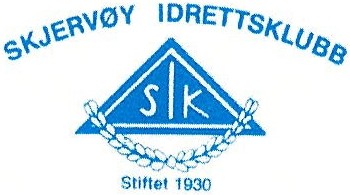 Årsmelding 2019- SIK TurnSIK Turn ble etablert i som en undergruppe av SIK i 2017.Turngruppa består av om lag 60 turnere i alderen 6 til 13 år, med nedslagsfelt i all hovedsak i Skjervøy, men også i Nord-Troms forøvrig. Treningene har foregått i idrettshallen med stort oppmøte.Turngruppa har hatt god respons på sitt sponsorarbeid og har en trygg økonomi.I 2019 har turngruppa hatt stor aktivitet med trening to dager i uka. Turngruppa har i tillegg organisert en helgesamling i flerbrukshallen til TUil i Tromsdalen, der man fikk stort utbytte av trening på et større utvalg av apparater. Dette ga også sosialt samvær og frister til gjentakelse.Styret har i 2019 vært:Håvard Høgstad, styrelederKari Einarsen Mathiasen, nestleder Turid DavidsenSunniva Skallebø Hætta Dag-Hugo Lorentzen Stein Anton Pedersen